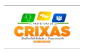 CONVITEO Município de Crixás, Estado de Goiás, convida toda a sociedade em geral para a realização de Audiência Pública destinada a Avaliação dos cumprimentos das Metas Fiscais relativos ao 1° Quadrimestre de 2023 em cumprimento a LC nº 101/2000 e para Elaboração do Projeto da Lei Orçamentaria Anula – LOA para o exercício de 2024.Local: Câmara Municipal de Crixás.Dia: 19/06/2023.Horário: 14:00hs.Facilitador: José Luiz Faria Almeida.Responsável técnico pelo assessoramento no planejamento, execução orçamentária e gestão pública municipal da empresa Lemes da França & Associados.